AZIENDA SANITARIA PROVINCIALE VIBO VALENTIA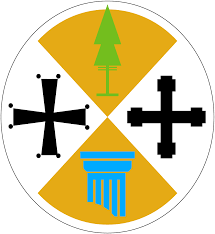 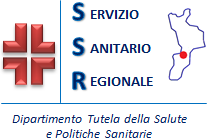                                    RENDICONTAZIONE DONAZIONI IN DENARO                                               A SOSTEGNO DELL’EMERGENZA COVID-19REGIONE CALABRIADONANTEIMPORTODATA DONAZIONE1  Società€ 50.00019/3/20202  Privato€ 2.50020/3/20203  Società€ 3.00020/3/20204  Associazione€ 1.00023/3/20205  Ordine Professionale€ 5.00023/3/20206  Privato€ 5024/3/20207  Privato€ 2.00024/3/20208  Società€ 70.00025/3/20209  Privato€ 50025/3/202010  Privato€ 10026/3/202011  Società€ 3.00026/3/202012  Diocesi€ 20.00027/3/202013  Privato€ 5027/3/202014  Ordine Professionale€ 1.00030/3/202015  Privato€ 2530/3/202016  Privato€ 15031/3/202017  Arciconfraternite€ 1.5002/4/202018  Confraternita€ 2009/4/202019  Istituto Bancario€ 20.0009/4/202020  Associazione€ 30014/4/202021  Associazione€ 50022/4/202022Privato€ 2.00030/4/202023Raccolta Piattaforma Gofundme€ 1.763,9112/5/2020TOTALE€ 184.638,91